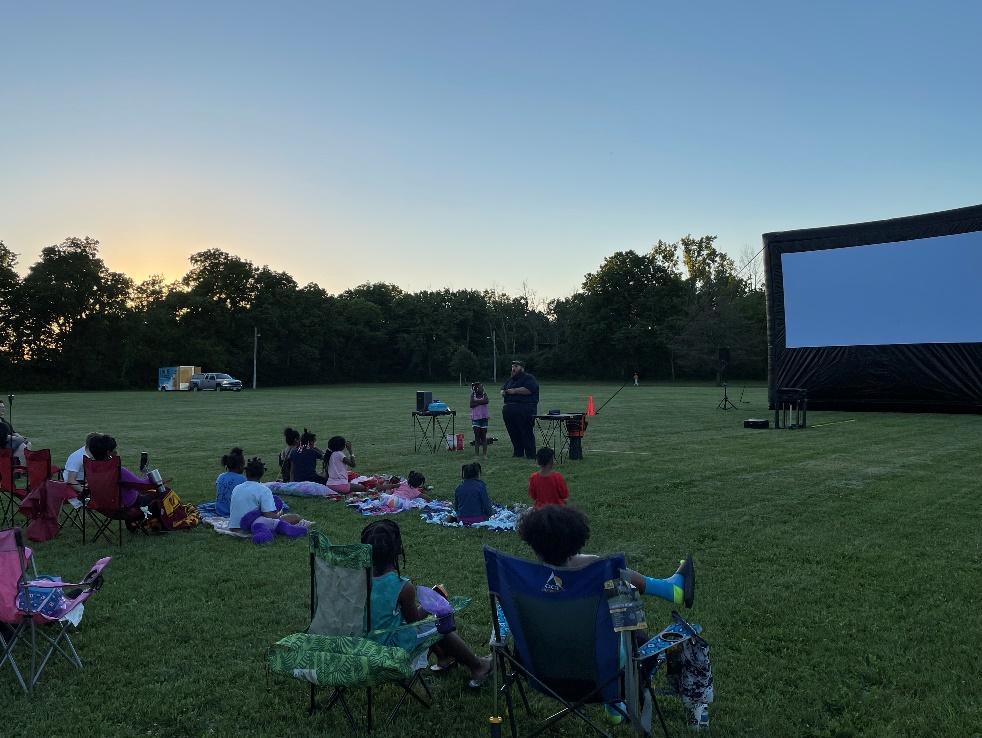 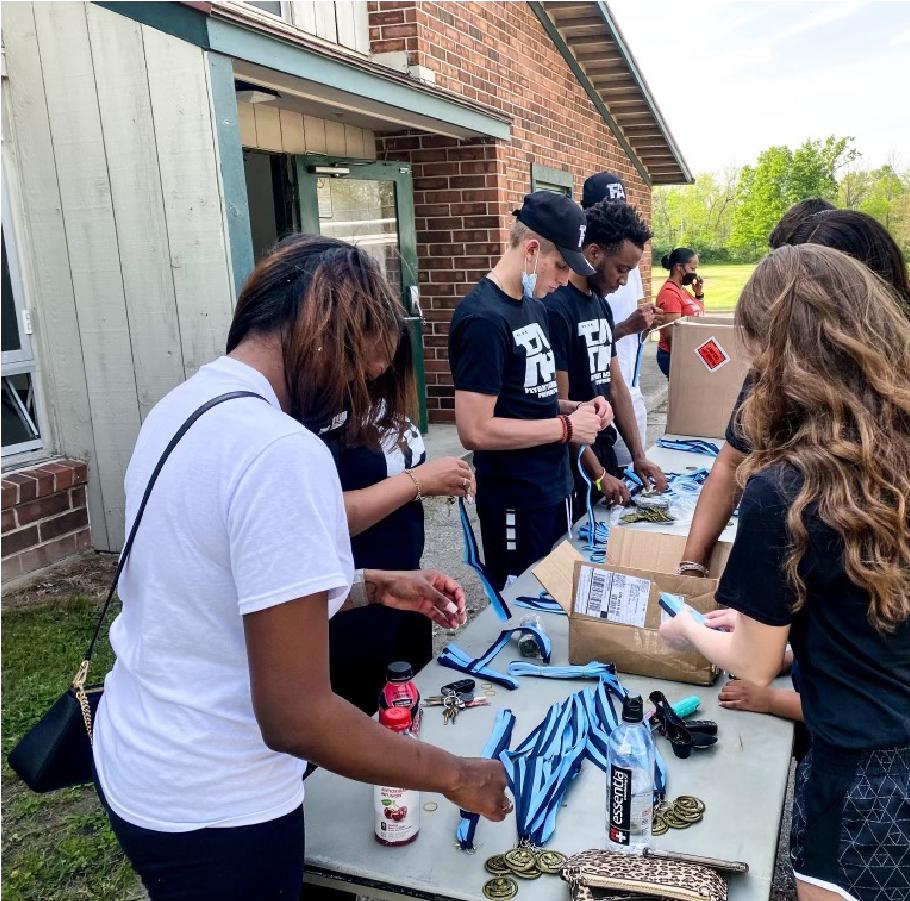 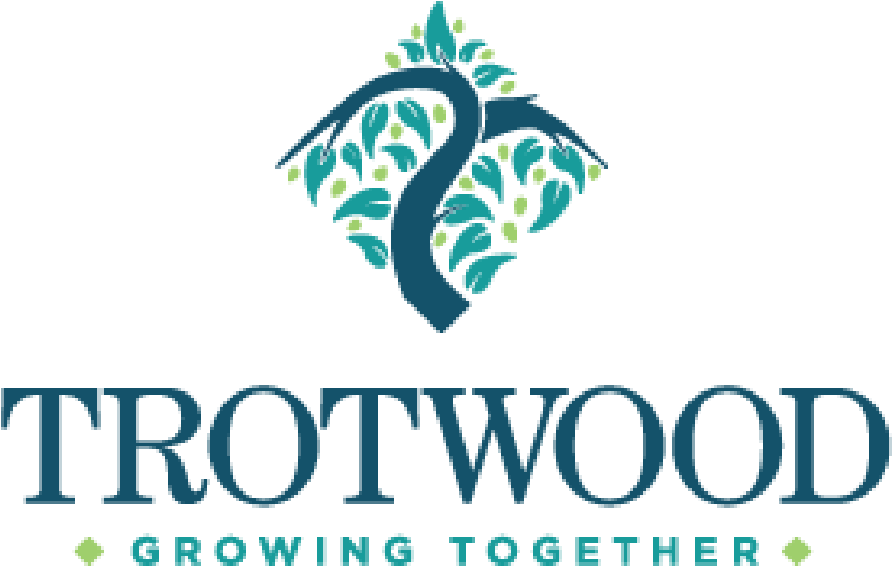 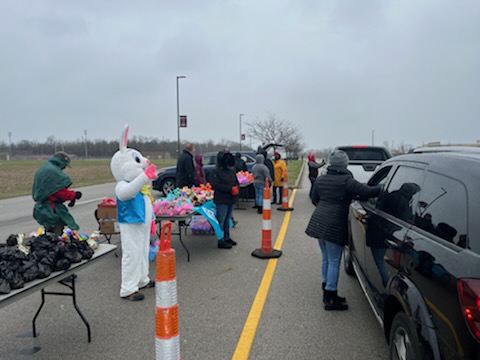 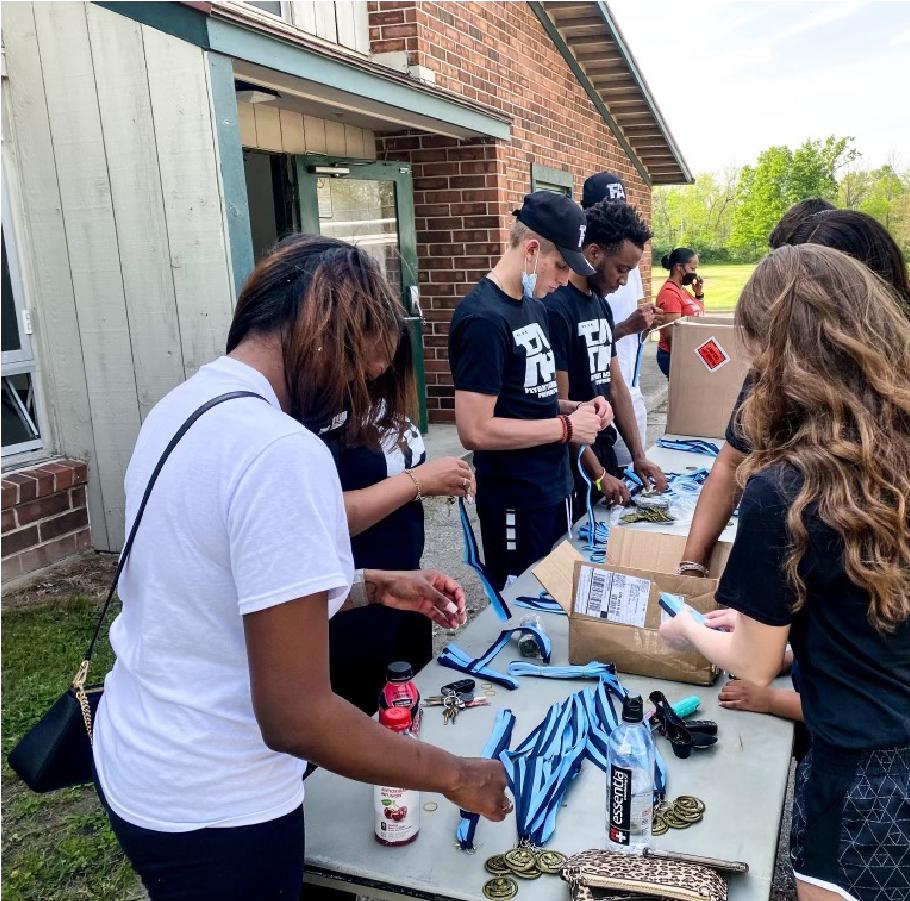 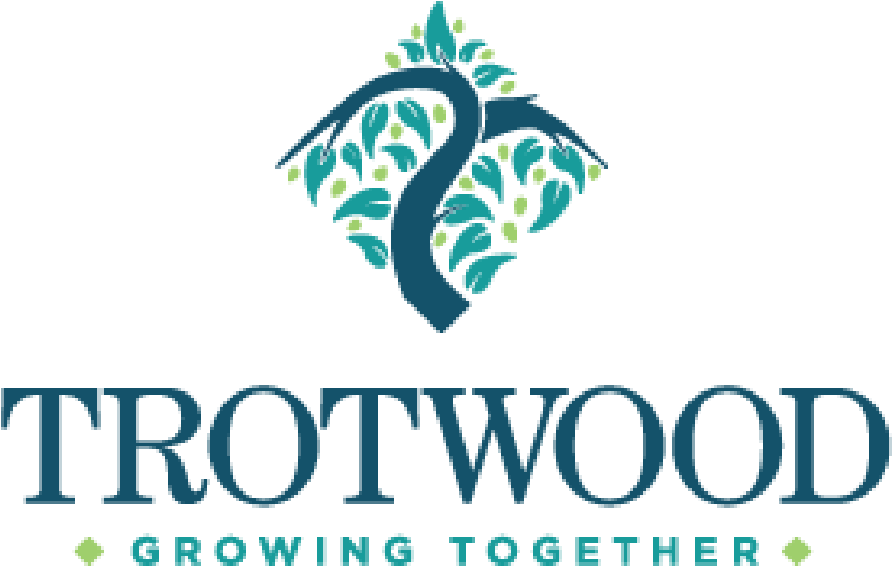 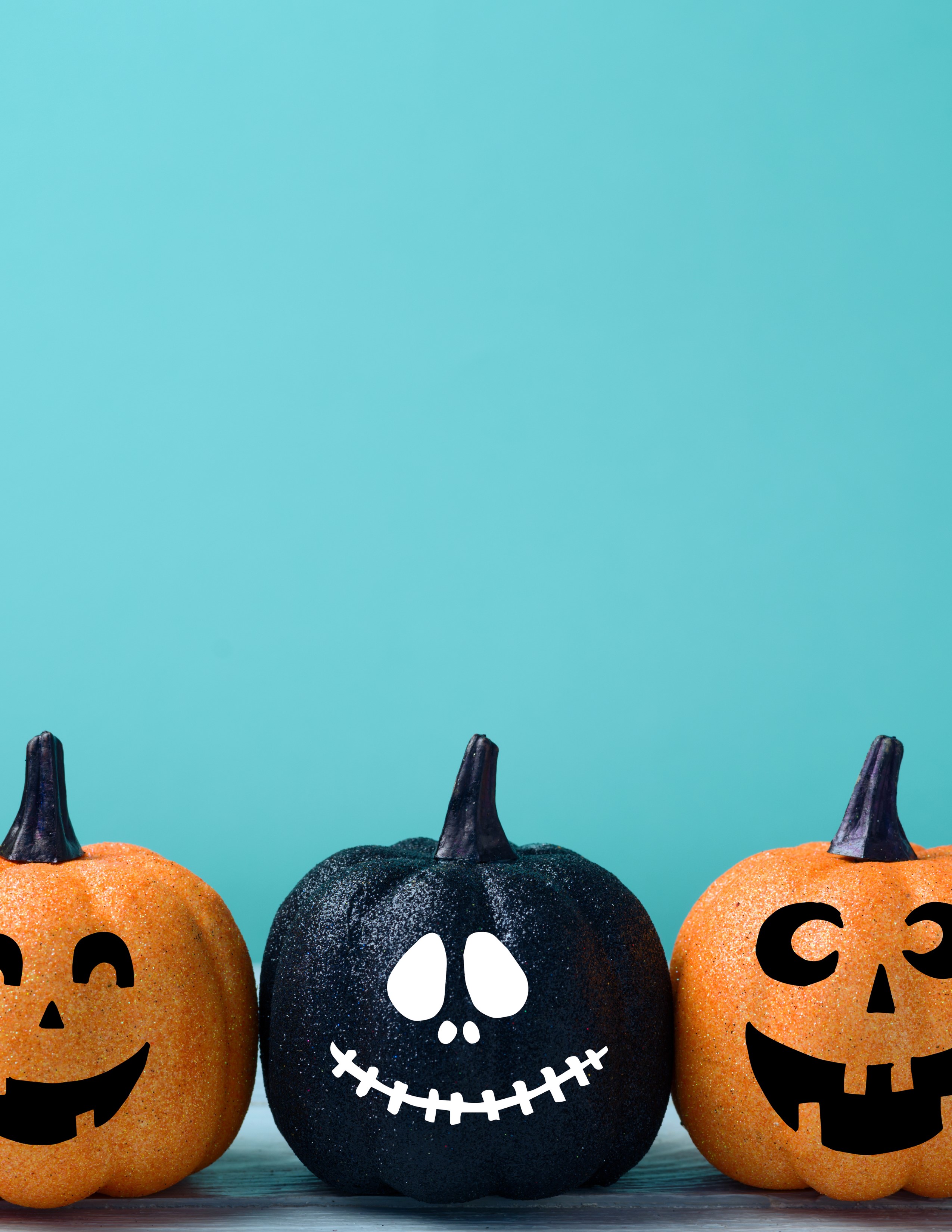 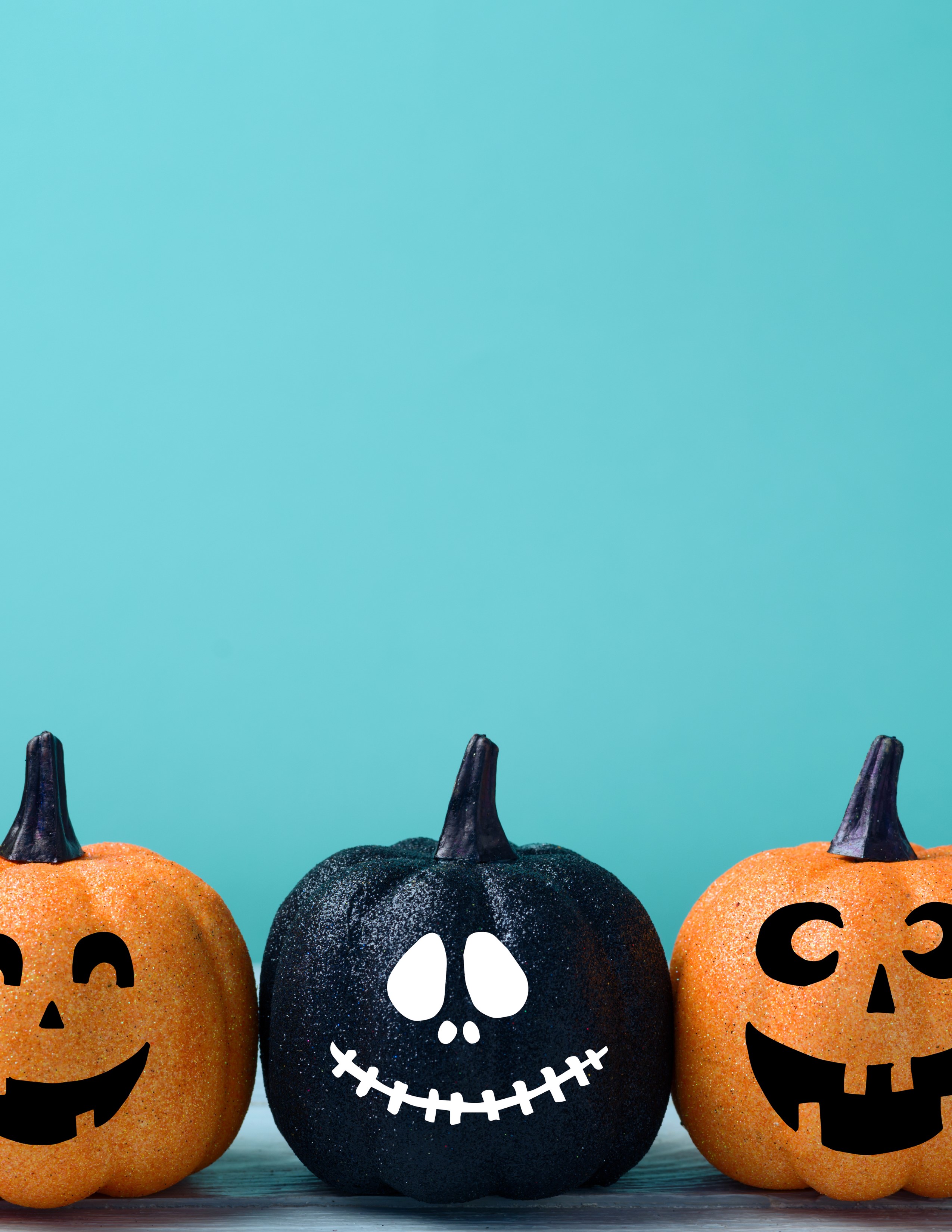 Drive- Thru Trick-or- Treat Sponsorship Levels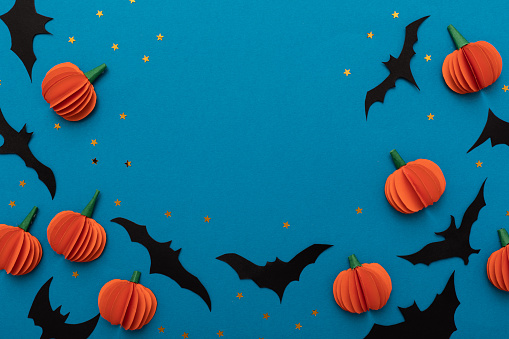 Monster Sponsor - minimum $300  Recognition as the Title sponsorLogo/Name placement in all marketing communications.Logo placement on all print materials.Logo placement on event website with link to your website.Recognition of sponsorship in all social media blasts.City will provide a 10’ x 10’ canopy in premier location with a table and two chairs for you to promote your organization.Logo displayed at event (banner provided by sponsor).Verbal recognition of sponsorship.Invitation to include promotional flyers of your business in treat bags (approx.500 bags). Event Sponsor - $150Logo placement on all print materials.Logo/Name placement in all electronic communications, event notifications, and newsletters.Logo placement on event website with link to your website. Recognition of sponsorship in all social media blasts.Logo displayed at event (banner provided by sponsor).Verbal recognition of sponsorship.Supporting Sponsor - $75Recognition of sponsorship on social media. Logo displayed at event (banner provided by sponsor).Verbal recognition of sponsorship.Vendor • Set up personal booth and pass out goodies to the youth 2022 Sponsorship Letter of IntentPhone No.	Cell Phone	FaxEmail	WebsiteEvent Sponsorship Opportunities (Please fill circle)Drive-Thru Trick-or-Treat	Monster Sponsor		Event SponsorSupporting Sponsor    		Vendor2022 Sponsorship Letter of Intent (Cont'd)PaymentAmount Payable to City of Trotwood:		Payment includedSubmissionPlease submit this completed form with payment to:Mail to:City of Trotwood, Parks and RecreationAttn: Charles Wheeler III 3035 Olive Rd, Trotwood, OH 45426Contact/QuestionsFor questions about Sponsorship opportunities and to discuss availability, please contact Charles Wheeler III at chwheeler@trotwood.org or 937-854-7228. Interested in a sponsorship opportunity not listed or do you have a unique idea to add to one of our events? If so, contact Charles Wheeler III to discuss your idea.We look forward to working with you and your organization to create community through people, parks, and programs!Sponsor InformationCompany/Organization NameContact Person's NameAddressCityStateZip